Tauschen Sie sich im Chat mit unserer Marketing-Expertin Sara Schöner aus. 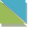 Entscheiden Sie, ob Sie folgende Fragen für geeignet () oder ungeeignet () halten. 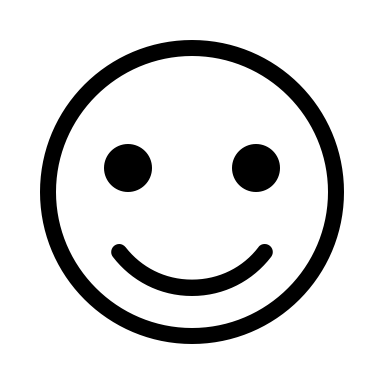 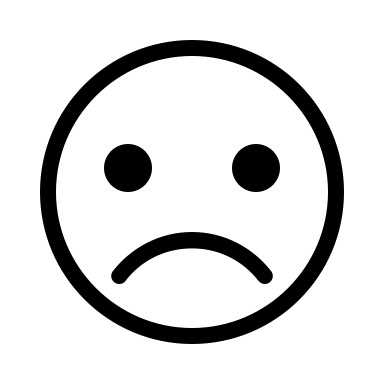 Formulieren Sie eine passende Regel dafür, was man bei der Fragegestaltung jeweils beachten muss.  Beispiel 1:Beispiel 2:Beispiel 3:Beispiel 4:Wie zufrieden waren Sie mit der Qualität der Speisen und Getränke?Wie zufrieden waren Sie mit der Qualität der Speisen und Getränke?Wie war Ihre Zufriedenheit bezüglich des kulinarischen Angebots unseres Etablissements, das erst in diesem Jahr unter der Schirmherrschaft eines Sternekochs lanciert wurde?Wie war Ihre Zufriedenheit bezüglich des kulinarischen Angebots unseres Etablissements, das erst in diesem Jahr unter der Schirmherrschaft eines Sternekochs lanciert wurde?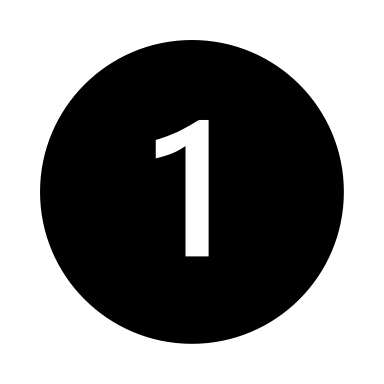 Wie beurteilen Sie unseren hervorragenden Kundenservice?Wie beurteilen Sie unseren hervorragenden Kundenservice?Wie zufrieden sind Sie mit unserem Kundenservice?Wie zufrieden sind Sie mit unserem Kundenservice?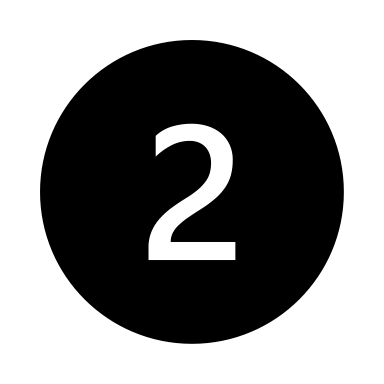 Wie beurteilen Sie den Wellnessbereich des Hotels und die Spa-Anwendungen?Wie beurteilen Sie den Wellnessbereich des Hotels und die Spa-Anwendungen?Wie beurteilen Sie den Wellnessbereich des Hotels? Wie beurteilen Sie die Spa-Anwendungen?Wie beurteilen Sie den Wellnessbereich des Hotels? Wie beurteilen Sie die Spa-Anwendungen?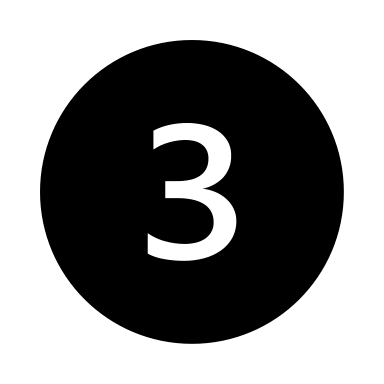 Wie wurden Sie auf uns aufmerksam? Vergleichsportal  Social Media  Online-Reiseplattform
 Persönliche EmpfehlungWie wurden Sie auf uns aufmerksam? Vergleichsportal  Social Media  Online-Reiseplattform
 Persönliche EmpfehlungWie wurden Sie auf uns aufmerksam? Vergleichsportal  Social Media  Online-Reiseplattform
 Persönliche Empfehlung Sonstiges: _____________________________Wie wurden Sie auf uns aufmerksam? Vergleichsportal  Social Media  Online-Reiseplattform
 Persönliche Empfehlung Sonstiges: _____________________________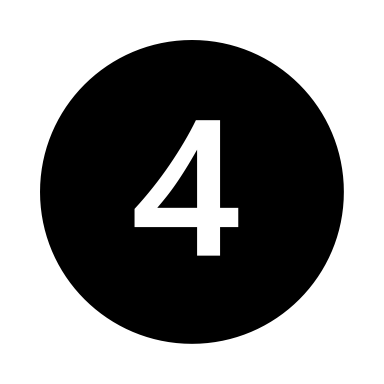 